Túrakód: G-TP_Eper  /  Táv.: 1,1 km  /  Frissítve: 2023-09-01Túranév: Szent-S-kör / Teljesítésigazolás gyakorlóséta EperjesEllenőrzőpont leírás:Feldolgozta: 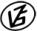 Tapasztalataidat, élményeidet őrömmel fogadjuk! 
(Fotó és videó anyagokat is várunk.)          Elnevezése          ElnevezéseKódjaLeírása1.Eperjes, Rajt-CélEper_R-CA templom mellett, az Alföldi Kéktúra információs tábla NY-i oszlopán, NY-i oldalon2.Eperjes, Orvosi rendelőEper_01A Béke utca kiágazásánál, az Orvosi rendelő oldalában, a villanypóznán, a DNY-i oldalán3.Eperjes, ÁllatsimogatóEper_02A terület É-i részén, a tó felöli oldalon, a gémeskút oszlopán, a DDK-i oldalon4.Eperjes, Játszótér (ÉNY)Eper_03A terület ÉNY-i szegletében, az út mentén álló öreg hársfa DDK-i oldalán5.Eperjes, Szent István tér (NY)Eper_04A park NY-i oldalán, a Polgármesteri Hivatal É-i oldalán álló hársfa É-i oldalán